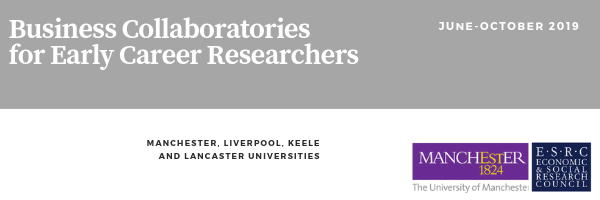 Paid Research and Knowledge Exchange opportunityContext The Researcher Development and Business engagement teams are working together to offer a programme of collaborative research projects bringing together early career researchers (ECRs) and business engagement partners. Application is open to PhD and EC researchers affiliated to/recently graduated from one of the institutions of the NWSSDTP (University of Manchester, Keele University, Lancaster University and University of Liverpool).Purpose The programme has been designed to boost the employability of doctoral and postdoctoral researchers willing to acquire professional skills in research consultancy, leadership and engagement and to develop close professional ties with academic colleagues and non-academic partners in the region.Benefits for early career researchers.Over the course of the programme, ECRs will develop expertise in research consultancy and knowledge exchange and transform research into practice by bringing their academic expertise to tackle real-world challenges posed by business engagement partners. ECRs participating in the programme will receive● High-quality professional training led by experts in professional development, with a focus on strengthening all the skills required for effective project management, research consultancy and partner engagement within an interdisciplinary team-work environment;● Payment for their time equivalent to 40 hours at TA rates for the time spent delivering the projectsRequirementsWhat  you need to doBusiness engagement partners will formulate a real-life challenge to ECRs via podcast. Participants will be required to create a proposal to solve the challenge posed by business partners. Participants will work in groups to implement their solution and write a report with their findings. Participants will present their findings as a report and in a business style. SupportParticipants will receive bespoke training from experienced professionals (these workshops are highly recommended).6th June  ‘skills for solving problem’ , Keele University7th June ‘Tools and approaches for collaboration’, University of ManchesterWeek commencing 10th June ‘Project Management made easy’Project Groups will receive supervision and support from the University researcher development team. There will  be a nominated point of contact within the organisation to whom they can address questions in the first instance. Project groups will meet with the contact person or other representative of the organisation at least twice during the implementation phase to check progress and align objectives. Further meetings can be agreed as needed.TimelineEarly June  3 half-day Training sessionsMonday 1st July One day launch event will take place at Manchester where participating ECRs will see the podcasts and engage in a grouping exercise.Monday 8th July Project proposals submittedThursday 18thJuly Participants will be informed if their proposals have been approved.Monday 22th July- Friday 30th August Project phaseTuesday 10th September End of Project event including preliminary findings presentations and feedback/Q&A from partners.Monday 23rd September  Deadline for final report and PR7 forms 12 noon.Completed registration forms must be submitted to humanities-training@manchester.ac.uk by 5pm on Monday 3th June. Places are limited and will be allocated on a first-come-first-served-basisPlease Note. Registration to the programme and atendance at the training and/or launch event is not a gaurantee of 40 hours paid work. Whilst we hope that all proposed projects will be taken up by partners, only once your project and the number of hours required has been agreed can we confirm your fee.If you are employed full time (1.0 FTE) by the University of Manchester during the implementation phase we will be unable to pay a fee directly. Instead you will be recompensed by transferring money into your research account.Completed application forms should be returned to humanities-training@manchester.ac.uk  no later than 17.00 (GMT) on Monday 3th June.REGISTRATION FORM REGISTRATION FORM REGISTRATION FORM REGISTRATION FORM REGISTRATION FORM REGISTRATION FORM You must read the guidance notes above before submitting your registration. You should complete all sections of the registration form in full, with the eligibility criteria in mind. You must read the guidance notes above before submitting your registration. You should complete all sections of the registration form in full, with the eligibility criteria in mind. You must read the guidance notes above before submitting your registration. You should complete all sections of the registration form in full, with the eligibility criteria in mind. You must read the guidance notes above before submitting your registration. You should complete all sections of the registration form in full, with the eligibility criteria in mind. You must read the guidance notes above before submitting your registration. You should complete all sections of the registration form in full, with the eligibility criteria in mind. You must read the guidance notes above before submitting your registration. You should complete all sections of the registration form in full, with the eligibility criteria in mind. Applicant DetailsApplicant DetailsApplicant DetailsApplicant DetailsApplicant DetailsApplicant DetailsFirst Name Last Name Last NameTelephoneE-mailE-mailRole (ECR/PGR,etc)Stage of PhD (e.g. 2nd year, submission pending, etc.)Stage of PhD (e.g. 2nd year, submission pending, etc.)Institution/UniversityDisciplineDisciplineThesis title and/or current research projectAre you funded by the ESRC or AHRC DTP? Yes     No  Yes     No  Yes     No  Yes     No  Yes     No Applicant Statement and Signature (please tick to acknowledge you agree with the following statement)Applicant Statement and Signature (please tick to acknowledge you agree with the following statement)Applicant Statement and Signature (please tick to acknowledge you agree with the following statement)Applicant Statement and Signature (please tick to acknowledge you agree with the following statement)Applicant Statement and Signature (please tick to acknowledge you agree with the following statement)Applicant Statement and Signature (please tick to acknowledge you agree with the following statement)  I agree to commit to 40 hours of time between Monday 22th July and  Friday 6th September    I agree to commit to 40 hours of time between Monday 22th July and  Friday 6th September    I agree to commit to 40 hours of time between Monday 22th July and  Friday 6th September    I agree to commit to 40 hours of time between Monday 22th July and  Friday 6th September    I agree to commit to 40 hours of time between Monday 22th July and  Friday 6th September    I agree to commit to 40 hours of time between Monday 22th July and  Friday 6th September  Applicant SignatureApplicant SignatureDate